Документ замер – телефон магазинаВ конфигурации УНФ 1.6.10.44 есть документ _Замер – его нужно доработать:Заполнение поля ТелефонПродавца:
 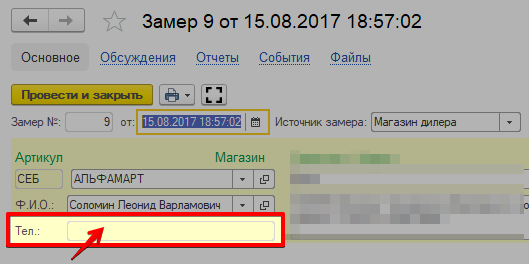 Сейчас это поле заполняется из данных контрагента, но нужно добавить, что б добавлялся телефон контактного лица, если у контрагента номер телефона отсутствует.Аналогично уже сделано для варианта ИсточникЗамера = СвойМагазин – там можно посмотретьСТАТУСЫ списка документа _ЗамерСейчас есть только одна команда ПередатьНаЗамер в СТАТУСе = НОВЫЙ:

выполнение которой переводит документ _Замер в СТАТУС = ПЕРЕДАНО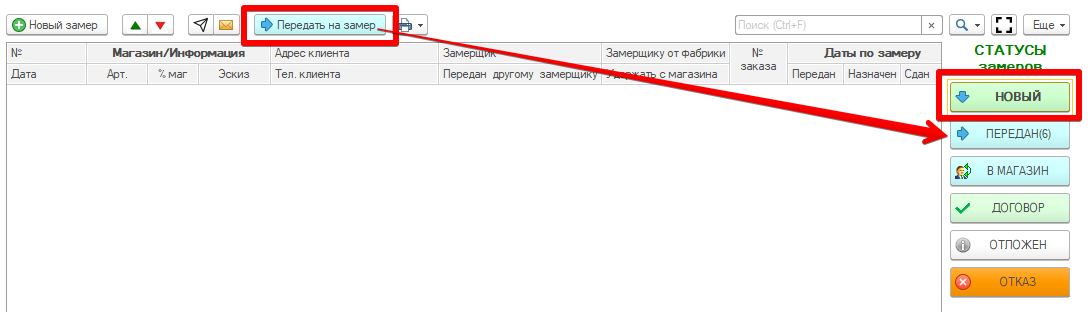 Видна кнопка только в СТАТУСе = НОВЫЙ – для других статусов ниже нужно аналогично (в нужных статусах показывать нужные кнопки):СТАТУС = ПЕРЕДАН – нужны команды и кнопки:ОТКАЗ клиента – перевод в статус ОТКАЗОТКАЗ замерщика – перевод в статус НОВЫЙ и в документе _Замер в булево ЗамерщикОтказался установить = ИСТИНАДОГОВОР – перевод в статус ДОГОВОРВ МАГАЗИН – перевод в статус В МАГАЗИНСТАТУС = В МАГАЗИН – нужны команды и кнопки:ДОГОВОР – перевод в статус ДОГОВОРОТКАЗ клиента – перевод в статус ОТКАЗОТЛОЖЕН – перевод в статус ОТЛОЖЕНСТАТУС = ОТЛОЖЕН – нужны команды и кнопки:ДОГОВОР – перевод в статус ДОГОВОРОТКАЗ клиента – перевод в статус ОТКАЗ